Unit 2 Lesson 2: Compartamos más sándwichesWU Exploración de estimación: Nombremos esa fracción (Warm up)Student Task StatementEl rectángulo grande representa 1. ¿Qué fracción del rectángulo grande está sombreada?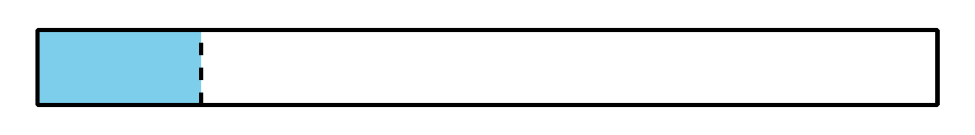 Escribe una estimación que sea:1 Un sándwichStudent Task StatementLa familia de Jada hizo sándwiches para compartir en una celebración familiar. Completa la tabla que muestra la cantidad de sándwich que recibe cada persona.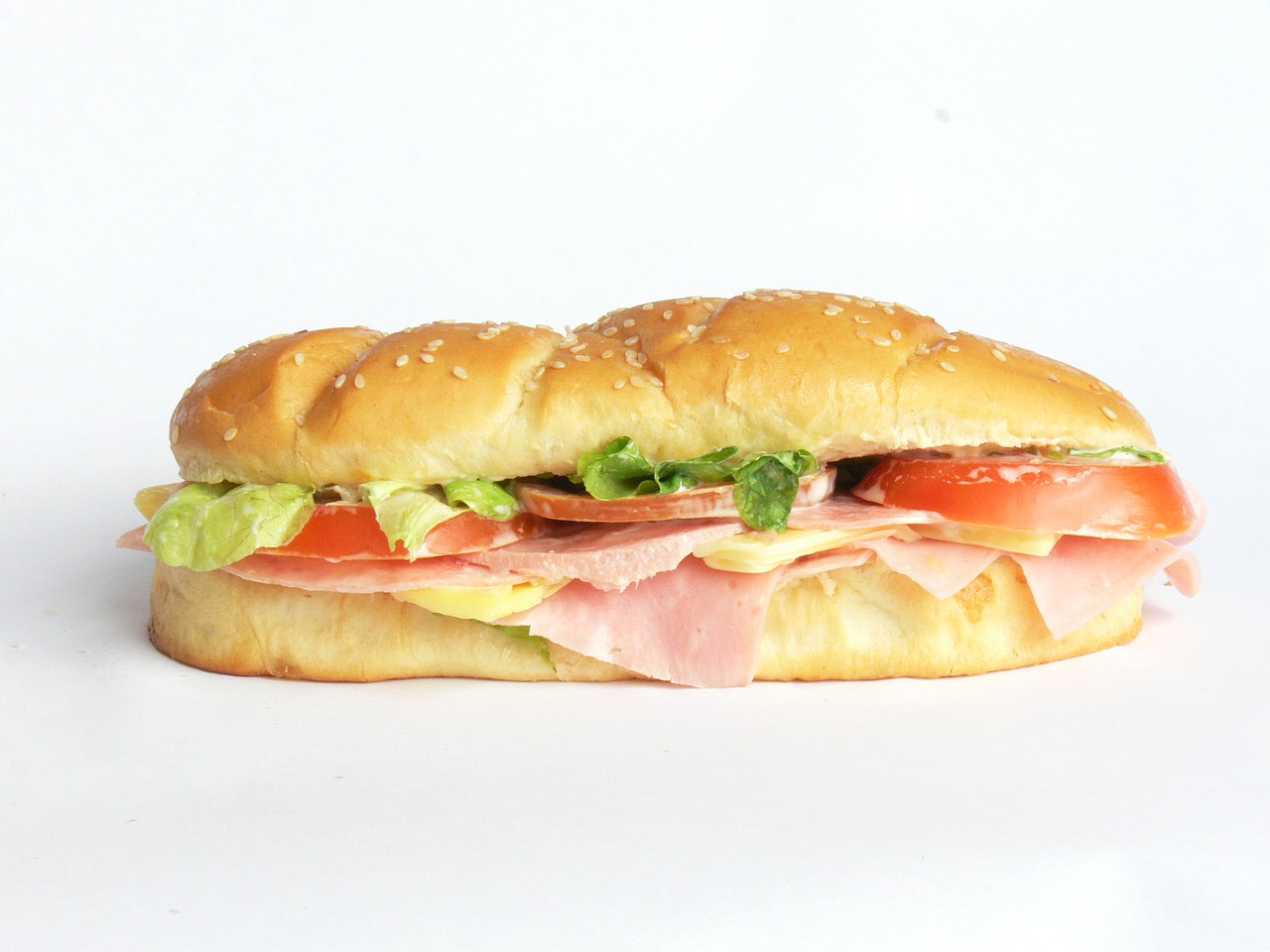 Escoge una fila de la tabla y usa un diagrama para representar cómo pensaste.¿Qué patrones observas en la tabla?2 Clasificación de tarjetas: EmparejadosStudent Task Statement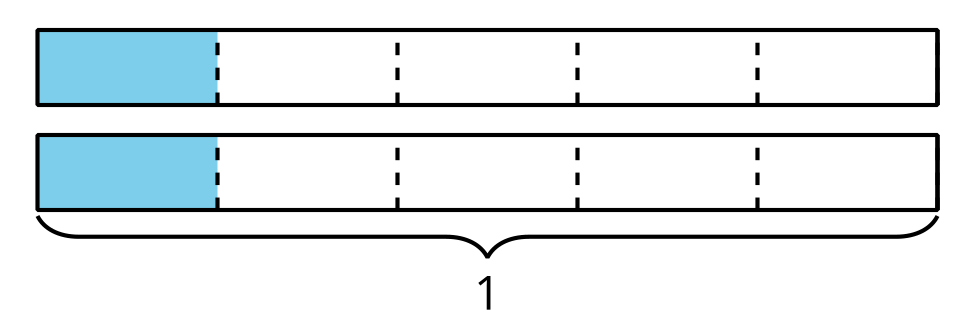 Tu profesor te dará varias tarjetas. Asocia cada representación con una situación y una expresión. Algunas situaciones y expresiones pueden corresponder a más de una representación.Escoge un grupo de tarjetas que hayas asociado.Muestra o explica cómo el diagrama (o los diagramas) y la expresión representan el número de sándwiches que se comparten.Muestra o explica cómo el diagrama (o los diagramas) y la expresión representan el número de personas que comparten los sándwiches.¿Qué cantidad de sándwich recibe cada persona en esta situación?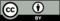 © CC BY 2021 Illustrative Mathematics®muy bajarazonablemuy altanúmero de sándwiches que se compartennúmero de personas que comparten sándwichescantidad de sándwich que recibe cada personaexpresión de división12131415